Application form 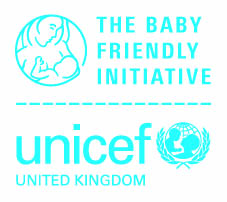 Re-assessment Neonatal  IntroductionFacilities that have achieved Baby Friendly accreditation will routinely be re-assessed, usually at two years after gaining accreditation and then at intervals of three to five years to ensure that the standards have been maintained. This will be carried out using a combination of submitted written evidence, face-to-face video interviews and telephone interviews with staff and new mothers, and virtual observations within the unit. Completion of this form will form part of the written evidence required. Please provide information which is as full as possible in relation to each section.Additional documents we will needWhen arranging an assessment date, we will also send you a booking form which needs to be completed for payment for this assessment. We will also request an update to background information via email for your organisation. Certain documents need to be submitted in advance of the assessment. These are mentioned in the relevant section and included in a checklist at the end of the form. What do I do once I am ready to apply?Please contact the Baby Friendly office to arrange a re-assessment date and we will confirm who your assessor will be. You will need to submit this form at least three months in advance of the planned date in order to allow time for full consideration of the audit results and discussion with you about whether and how any outstanding issues can be addressed within the timescale. We anticipate that re-assessments will where possible, be carried out onsite and therefore we need to have this discussion in time to enable plans to be made for travel/accommodation for the assessment team. Please note that any decision to re-schedule the date of the assessment is likely to incur costs if the application form has been received later than three months before the previously agreed date.DeclarationThe application form should be signed by the Head of Service who will confirm agreement with the submission and the information provided. We care about keeping your data safe. For more information about Unicef UK’s privacy policy, please visit unicef.org.uk/legal/cookies-and-privacy-policy/   To help you to complete this form, please refer to the Guidance notes for re-assessment which provides guidance on the information required for each section. Please complete the information in the following tables.  If you have completed this information recently on previous application forms, you could copy and paste across and update as needed.Baby Friendly LeadPlease tell us about the lead role:1.1 	The infant feeding policy Please submit a copy of your policy with this form.1.2	Commitment to adhere to the policyPlease tick all that apply. Please submit relevant documentation 1.3	Orientation of new staff of the policyPlease tell us about how you orientate new staff to the policy (add new rows if needed)1.4	Other policies and guidelinesPlease tell us about any additional policies and guidelines which relate to the standards (add new rows if needed) Please submit relevant documentation2.1	Training curricula Please submit a copy of the latest curriculum/a 2.2	Records of staff training and orientation to the policyPlease use the records you have kept of staff attendance at the various elements of the Baby Friendly training programme, and of staff orientation to the infant feeding policy, to complete the table below. You need to show what percentage of staff who provide breastfeeding information and support to pregnant women and new mothers, and who have been employed for more than six months*, have completed each element of the training.* Please note that junior doctors should normally attend training as soon as possible after their employment begins. Please ensure that the database recording staff orientation to the policy and staff training is available for the assessors to see on the day of the assessment. We would like to review this via a shared screen.Tools to support the implementation of the standardsInformationPlease tell us about how information and care is provided for mothers/families according to individual need. For example, it would be helpful to tell us which members of staff are involved, whether aspects of care are carried out at specified times, in groups or individually, in hospital or at home, via DVD, etc. Please describe how care is documented. Please submit relevant documentation An environment to support expressingPlease tell us how the unit enables mother to express effectively. Please submit relevant documentationReviewing the effectiveness of expressingPlease tell us about the process for reviewing the effectiveness of expressing Please submit relevant documentationValuing parents as partners in carePlease tell us about how the unit ensures that parents are valued as partners in care Please submit relevant documentation Preparing for dischargePlease tell us about how the unit ensures that parents are prepared for discharge Please make documentation available to your assessors during the assessmentWritten information and other materials for parentsPlease tell us about the written information for parents and other materials used to support the standards.  Please submit a copy of any paper-based materials used (e.g. leaflets, posters) and include links to relevant websitesPlease review posters displayed within the unit and confirm below. Please take a sample selection of photographs of displays and submit.Mechanism for auditing practicePlease tell us about your audit programme.Data collection Please complete your latest infant feeding statistics along with other background information via email when requested.Please tell us about your system for obtaining feedback from mothers and how you address relevant complaintsSupport for mothers including collaborative working and an appropriate referral pathwaySupport for mothers Please tell us about any specific support available locally for mothers whose baby is or has been cared for in NNU. Please make available any written information given to mothers about the services provided to your assessors during the assessmentPlease tell us how you ensure that the information provided for mothers on the support available to them and of how they may access this support, is kept up to date:Collaborative working Please tell us about the other disciplines and services that you collaborate with, including how this is formalised where appropriate and outcomes monitored4.1	Adherence to the International Code of Marketing of Breastmilk SubstitutesPlease tell us about the planned mechanism to ensure that there is no advertising. Please attach signed commitment from the Head of Service (see signature page 2) 4.2	Full payment for infant feeding suppliesPlease complete the grid below to confirm that all infant feeding supplies are paid for in full (i.e. without subsidy or discount from the manufacturer or distributor): Please submit a copy of a recent purchase order or invoice as evidence of proof of purchase for all products used within your unit (or alternatively plan to show this to your assessor via a shared screen).For remote assessments, please confirm that any packs of materials (such as Bounty packs for example) have been checked and are free from advertising materials.For on-site assessments, please have a sample pack for the assessors to review,For remote assessments, please confirm that a review of all areas of the unit accessed by families has been carried out and are free from advertising for infant formula, bottles, teats and dummies.Latest audit resultsPlease note that your audit should have been carried out on a random sample of staff or all staff – not just on those who have completed the training – and a random sample of mothers.  Check the guidance document for re-assessment for recommended sample sizes. The question numbers relate to the question number in the relevant audit tool. Please tell us about any major change in the service which have resulted in significant gaps in care provision, or any other external assessment which has highlighted significant problems for example poor CQC report, an external review of the service, service in special measures etc. Please specify date and outcome of last CQC inspection: Signature page 1 – Re-assessmentThe role of managers in ensuring that staff are able to implement the policyThe management team is expected to take responsibility for ensuring that the standards are implemented in their area. At re-assessment each manager will be asked about how they do this. Please also ask each manager to sign their commitment and submit this in advance of the assessment. Please obtain signatures from each relevant manager and print/photocopy this page if more boxes are needed. Signature page 2 – Re-assessment – Head of ServiceThe Head of Service is asked to confirm adherence to the International Code of Marketing of Breastmilk Substitutes and sign the declaration below for this application form. Signature page 3 – Re-assessment Confirming that the consents list is a true reflection of mothers available (please see Re-assessment guidance document)This application should be sent to the Baby Friendly office at least three months in advance of your assessment, preferably by email to bfi@unicef.org.ukSubmission checklist for Infant Feeding LeadsRe-assessment – neonatal At least three months in advance of your assessment dates Please send this form via email to bfi@unicef.org.uk including copies of relevant copies and guidelines At least one week prior to the assessment please send the telephone numbers of mothers for interview – see the guidance document for information on consenting mothers and how to send this list Checklist of documents - please submit two weeks in advance of the assessment.  For on-site assessments, please discuss with your assessor, it is most likely that the documents can be viewed as a paper copy during the assessment and so should be collected in a folder.Hospital/unit name:Contact name, email & telephone: Assessment date(s):Has this been affected by the Covid-19 pandemic? If so, how?Summary of roles and responsibilitiesHours worked Support provided for the lead (by key workers, for example)Who do they report to? Section 1 – Policies and guidelinesHas the policy been changed since the last assessment?Yes/NoDoes the policy fully cover all the Baby Friendly Initiative Standards?Yes/No Does the policy prohibit the display or distribution of materials which promote breastmilk substitutes, feeding bottles, teats and dummies?Yes/No The policy is accompanied by written commitment to adhere to the policy signed by relevant managers including:NNUOthers – please listCategory/grade of staffHow they are informedHow soon after of employment startsHow completed orientation is recordedHas this been affected by the Covid-19 pandemic? If so, how?Title of documentSection 2 - Staff educationHas any of the training curricula changed since the facility was assessed?Has this been affected by the Covid-19 pandemic? If so, how?Yes/NoHas this been affected by the Covid-19 pandemic? If so, how?If Yes, please outline the changes that have been made:Category/grade of staff% employed  1 week who have been orientated to the policy% employed  6 months who have completed this element of the training% employed  6 months who have completed this element of the training% employed  6 months who have completed this element of the training% employed  6 months who have completed this element of the trainingCategory/grade of staff% employed  1 week who have been orientated to the policyClassroom/ theoretical educationSupervised Practical Skills ReviewAdditional compulsory sessionsOther prescribed training (e.g. for doctors)Neonatal nursesNursery nursesHealth care assistantsPaediatric medical staffOtherSection 3 – Processes for implementing, auditing and evaluating the standardsAll parents:All parents:Has this been affected by the Covid-19 pandemic? If so, how?Have a discussion about the importance of breastmilk as soon as is appropriateAre given information about the importance of, and encouragement to, provide skin contact, touch, and comfort and responding to their baby’s behavioural cues(Consideration is given to how, in the absence of parents baby's needs for comfort and emotional support are met)Mothers:Mothers:Has this been affected by the Covid-19 pandemic? If so, how?Please describe any additional levels of support which may be helpful in implementing the standards, such as speech and language therapy, developmental care, occupational therapy, etc.Mothers who have chosen to formula feed are enabled to do so responsively, recognising the baby's cues and as safely as possibleMothers are supported to keep babies safe when they are asleep (advisory, see Guidance)List documentation used to support information giving (e.g. guidance sheet, written record)Main languages spoken (other than English) and what information/support is availableFor assessment purposes please suggest options for interviewing mothers who do not speak English as their first languageHas this been affected by the Covid-19 pandemic? If so, how?Are supported to express their milk including:-Expressing early (ideally within 2 hours of the birth)-Expressing frequently and effectivelyMothers are enabled to express in comfort/close to their babyEquipment is available, both for use in the unit and for loan/hire once the mother returns homeBreastmilk is stored safely whilst enabling mothers to accessBreastmilk is used for mouthcareHas this been affected by the Covid-19 pandemic? If so, how?Describe the mechanism by which  expressing reviews are carried out and care planned where necessaryList the documentation used to support this standardHow does the unit:How does the unit:Has this been affected by the Covid-19 pandemic? If so, how?Ensure that parents are enabled to have unrestricted access to their baby (unless individual restrictions can be justified in the baby’s best interest)Make being with their baby as comfortable as possible for parents (for example, creating a welcoming atmosphere, unrestricted access, enabling privacy when needed, comfortable chairs at the side of each cot, facilities to stay overnight)Encourage parents to be fully involved in the care of their babyEnsure effective communication with parents including ensuring that their emotional needs are metPlease describe any documentation which supports the standardHow does the unit:How does the unit:Has this been affected by the Covid-19 pandemic? If so, how?Ensure that parents are prepared for discharge home (to include written information about how to recognise effective feeding)Ensure that parents are referred to support available with feeding and caring for their baby in the communityType of material (e.g. leaflet, poster, app, website, DVD)Name/titleWhen givenFree from advertising of infant formula, bottles, teats and dummies (/ )Displays are accurate, effective and proportionate related to breastfeeding and  relationship buildingYes/No/N/APlease confirm that the Unicef audit tool will be usedYes/NoWho will be carrying out the audit and how will they be trainedDescribe the planned frequency and numbers to be audited FeedbackComplaintsType of supportName/details of serviceAvailability for mothers (number of groups, etc.)Provided by/in collaboration withHow mothers are informed or referredAdditional support, e.g. breastfeeding groupsPeer supportTelephone helpline/sSpecialist support with difficultchallengesParenting supportSupport provided via social mediaOtherDiscipline/serviceService provided and how this is organisedOutcomeSection 4 - The International Code of Marketing of Breastmilk SubstitutesItem If any products listed are not used in the facility, please enter N/ATick to confirm thatfull price is paid ()First Infant formulas e.g SMA, Cow and Gate, AptamilTeats and non-nutritive sucking devicesPreterm / low birth weight formula e.g SMA prem gold pro, nuriprem 1 and 2Specialist formulas e.g infitrini, monogen, afamino, nutrmigen, neocateBreastmilk fortifier e.g. g Nutriprem human milk fortifier, SMA gold prem breast milk fortifier, Neokare mothers milk fortifier, Prolacta humavantSterilised water (in bottles supplied by formula companies)Please specify which brand/s of infant formula are provided:Please specify which brand/s of infant formula are provided:Materials have been checked and are free from advertisingYes/No/N/AAll relevant areas have been checked and are free from advertisingYes/No/N/ACoronavirus (Covid-19)Please tell us about any other issues related to Covid-19 locally, which have not been mentioned in the boxes above. Numbers included in the auditNumbers included in the auditNumber of staff Number of breastfeeding mothers Number of formula feeding mothers Standard 1 – Support parents to have a close and loving relationship with their babyStaff understand…% giving correct/adequate response1a. the importance of developing a close and loving relationship1b. why this is particularly important on the neonatal unit1c. how to support this process1d. why skin contact/kangaroo care is important for preterm/sick babies1e. how to support parents who are bottle feeding to bottle feed responsivelyAll mothers were….% giving correct/adequate response1a. supported to get to know her baby in the early days1b. had the importance of this explained to her1c. had skin to skin contact with her baby as early and as often as possible1d. supported to give EBM by bottle (mothers providing EBM for their baby)Bottle feeding mothers were….1d. given information on how to hold her baby for feeding1e. shown to make up her baby’s feedsStandard 2 – Enabling babies to receive breastmilk and to breastfeed when possibleStaff can describe/demonstrate….% giving correct/adequate response2a. why breastmilk is particularly important for preterm babies2b. how to help a mother initiate lactation2c. how to help a mother maintain her milk supply2d. how to support a mother to make the transition to breastfeeding her baby2e. the key principles of positioning and attachment2f. how babies attach to the breast2g. the signs of effective attachment2h. why effective attachment is important2i. why hand expressing is useful2j. how to support a mother with hand expressing2k. how to support a mother to make the transition to responsive/modified responsive feeding2l. the signs that a baby is receiving enough breastmilk2m. why it is important to avoid allowing advertising of formula milks in the health care systemMothers confirmed that they….% giving correct/adequate response2a. had the importance of breastmilk explained 2b. were supported to start expressing as soon as possible2c. were shown how to express by hand and pump2d. know how to ensure a good milk supply2e. had support to keep expressing2f. had support with breastfeeding2g. were prepared for going home with the babyStandard 3 – Valuing parents as partners in careStaff understand…% giving correct/adequate response3a. why it is important to recognise parents as parents in care3b. how to create a culture where parents are recognised as the primary caregivers3c. how to create an environment which enables parents to be the primary caregivers3d. how to communicate with parents sensitively and effectivelyAll mothers confirmed that ….% giving correct/adequate response3a. felt fully involved in their baby’s care3b. were able to be with their baby whenever they wanted3c. were made to feel at home on the unit General Mothers…% giving correct/adequate response4a. had a conversation about safer sleep4b. received written information or were referred to appropriate websitesCovid-19 response: summary of mothers’ perceptions of the impact of Covid-19 on their experience of care in the unitName of ward/area:I confirm that it is my intention to ensure that all staff working in this area are adequately trained to implement the infant feeding policyimplementation of the policy is audited regularly and action taken to improve practice when this falls below the standard required by the policyI confirm that it is my intention to ensure that all staff working in this area are adequately trained to implement the infant feeding policyimplementation of the policy is audited regularly and action taken to improve practice when this falls below the standard required by the policyI confirm that it is my intention to ensure that all staff working in this area are adequately trained to implement the infant feeding policyimplementation of the policy is audited regularly and action taken to improve practice when this falls below the standard required by the policyI confirm that it is my intention to ensure that all staff working in this area are adequately trained to implement the infant feeding policyimplementation of the policy is audited regularly and action taken to improve practice when this falls below the standard required by the policyName:Signed:Date:Name of ward/area:I confirm that it is my intention to ensure that all staff working in this area are adequately trained to implement the infant feeding policyimplementation of the policy is audited regularly and action taken to improve practice when this falls below the standard required by the policyI confirm that it is my intention to ensure that all staff working in this area are adequately trained to implement the infant feeding policyimplementation of the policy is audited regularly and action taken to improve practice when this falls below the standard required by the policyI confirm that it is my intention to ensure that all staff working in this area are adequately trained to implement the infant feeding policyimplementation of the policy is audited regularly and action taken to improve practice when this falls below the standard required by the policyI confirm that it is my intention to ensure that all staff working in this area are adequately trained to implement the infant feeding policyimplementation of the policy is audited regularly and action taken to improve practice when this falls below the standard required by the policyName:Signed:Date:Name of ward/area:I confirm that it is my intention to ensure that all staff working in this area are adequately trained to implement the infant feeding policyimplementation of the policy is audited regularly and action taken to improve practice when this falls below the standard required by the policyI confirm that it is my intention to ensure that all staff working in this area are adequately trained to implement the infant feeding policyimplementation of the policy is audited regularly and action taken to improve practice when this falls below the standard required by the policyI confirm that it is my intention to ensure that all staff working in this area are adequately trained to implement the infant feeding policyimplementation of the policy is audited regularly and action taken to improve practice when this falls below the standard required by the policyI confirm that it is my intention to ensure that all staff working in this area are adequately trained to implement the infant feeding policyimplementation of the policy is audited regularly and action taken to improve practice when this falls below the standard required by the policyName:Signed:Date:Declaration by Head of ServiceStandard 4 – Ensure that there is no promotion of breastmilk substitutes, bottles, teats or dummies in any part of the facility or by any of the staffName of facility:I confirm that we will fully implement the International Code of Breastmilk Substitutes (and subsequent relevant WHA resolutions)I confirm that the information in this application form is accurate, to the best of my knowledgeI confirm that we will fully implement the International Code of Breastmilk Substitutes (and subsequent relevant WHA resolutions)I confirm that the information in this application form is accurate, to the best of my knowledgeI confirm that we will fully implement the International Code of Breastmilk Substitutes (and subsequent relevant WHA resolutions)I confirm that the information in this application form is accurate, to the best of my knowledgeI confirm that we will fully implement the International Code of Breastmilk Substitutes (and subsequent relevant WHA resolutions)I confirm that the information in this application form is accurate, to the best of my knowledgeName:b title:Signed:Date:Declaration by Infant feeding lead Name of facility:Assessment date(s):Description of how the sample was collected:Period of collection of consents:Please note any particular issues:I confirm that the list of names of mothers for interview is a true reflection of the local population. I confirm that the list of names of mothers for interview is a true reflection of the local population. I confirm that the list of names of mothers for interview is a true reflection of the local population. I confirm that the list of names of mothers for interview is a true reflection of the local population. I confirm that the list of names of mothers for interview is a true reflection of the local population. Signed Signed Date:DocumentSignature pages – signed commitment from managers and Head of ServiceA copy of the latest policyA copy of any other policy/ies which may be relevant to the care provided under the standardsA copy of the curricula for staff training and an outline of the induction programme for new staff.Staff education recordsCopies of all written materials on infant feeding and relationship building currently provided for parentsA copy of the information given to mothers about how to recognise effective milk transfer.A copy of the expressing assessment tool.A copy of all documentation used to record care related to the standards including an expressing log, for example